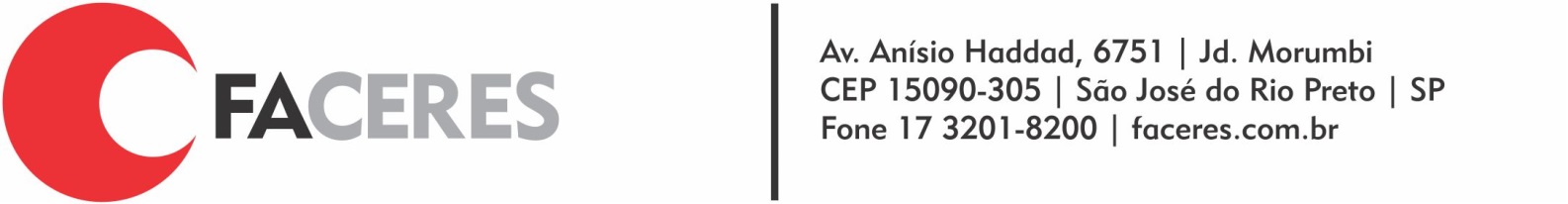 COMITÊ DE ÉTICA EM PESQUISA - FACERESDECLARAÇÃODeclaro para os devidos fins que:Tenho ciência dos termos da Resolução (   ) 466/12 ou (    ) 510/16 do Conselho Nacional de Saúde e que cumprirei os mesmos;Que tornarei público os resultados do projeto “......................................” sejam eles favoráveis ou não;Que há infraestrutura necessária para o desenvolvimento do referido projeto.(município), ...... de ............de 2017.______________________________                                        ______________________________Aluno Responsável pelo projeto                                                        Orientador__________________________________                                 _____________________________                 Gerência de (área requerida)	                                Gerência de (área requerida)	___________________________________________Amena Alcântara Ferraz CuryPresidente Comissão de Pesquisa CientíficaObs.: Solicitar assinaturas e carimbos de todos os responsáveis direta e indiretamente por essa pesquisa, por exemplo, responsáveis pelo departamento, disciplina, serviço, andar, médicos e chefia de enfermagem responsáveis pelo sujeito da pesquisa (paciente).